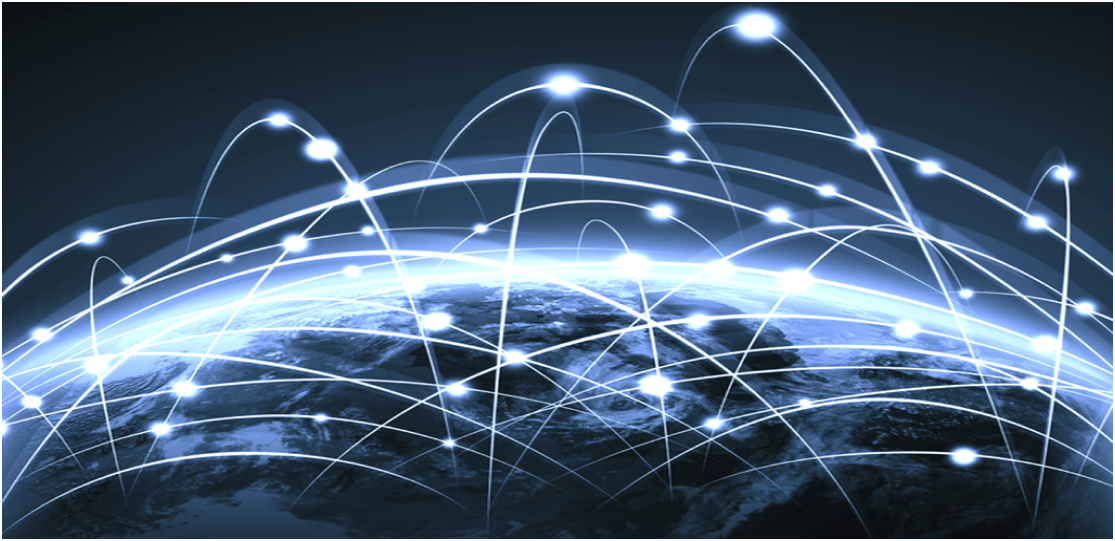 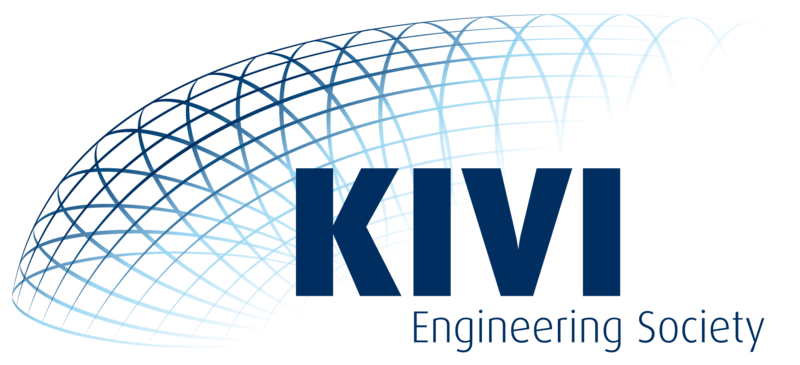 Koninklijk Instituut Van Ingenieurs Huishoudelijk Reglement 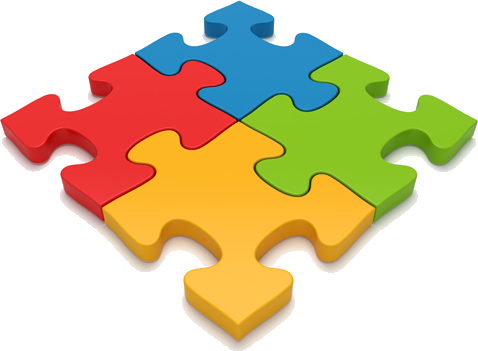 Door de samenhang van wet- en regelgeving en de KIVI reglementen is het, op basis van één document, vaak niet in één keer duidelijk welke specificaties er gelden. Een echte ontdekkingsreis, ingenieurswaardig, afwisselend taai, saai en mooi! 4e CONCEPT 21 Mei 2021 Huishoudelijk ReglementOpmerkingen / ToelichtingLedenraad Instellen commissies en andere taakgerichte groepen op werkgebied ledenraadDe ledenraad kan binnen het werkgebied van de ledenraad commissies en andere taakgerichte groepen instellen. De leden van deze groepen worden door de ledenraad benoemd en zijn KIVI leden welke geen lid zijn van het hoofdbestuur en niet werkzaam zijn op het bureau.Instellen commissies en andere taakgerichte groepenLRCIEFICOOpheffen of samenvoegen afdelingenDe Ledenraad kan, op voorstel van het hoofdbestuur, een afdeling opheffen of afdelingen samenvoegen.Oprichting staat al (krom) in de statutenBesluitvorming Wijzigen ReglementenDe ledenraad besluit over wijziging van reglementen van de vereniging welke worden genomen met meerderheid van het aantal zittende leden van de ledenraad.  Hoofdbestuur Hoe wenselijke diversiteit omschrijven?Portefeuille houdersHet hoofdbestuur kiest uit zijn midden een portefeuillehouder als eerste aanspreekpunt en budgetverantwoordelijke van verenigingsonderwerpen, raden, commissies en andere taakgerichte groepen. Mandaterings-regelingHet hoofdbestuur zorgt er voor dat er een vereniging brede financiële mandateringsregeling beschikbaar is voor alle budgetten en budgethouders.<14-03> Toegevoegd. Formulering OK?Beleggings-statuutHet hoofdbestuur zorgt, zolang er beleggingen door de vereniging worden gedaan, voor een door de ledenraad vastgesteld beleggingsstatuut.Wijzigen beleggingenDe penningmeester is bevoegd om bestaande beleggingen om te zetten en te wijzigen binnen de afgesproken en goedgekeurde kaders en bandbreedtes in het beleggingsreglement.  <21-04> Akkoord met voorstel opnemen in beleggingsreglement? Dus hier weg?Reductie contributieDe penningmeester kan besluiten een reductie op de contributie te verlenen aan leden die in moeilijke financiële omstandigheden verkeren.Bijdrage aan afdelingenHet hoofdbestuur stelt jaarlijks aan elke afdeling een bedrag ter beschikking volgens de vastgestelde begroting van datzelfde jaar.<11-03> Hier is flexibiliteit toegevoegd.Ondersteuning door bureauHet hoofdbestuur draagt er zorg voor dat de vereniging wordt ondersteund door een bureau onder leiding van een daartoe door het hoofdbestuur aangestelde directeur.<11-03> Twee artikelen om hele sectie bureau te kunnen verwijderen.Richtlijnen en middelen voor directeur van het bureauHet hoofdbestuur verstrekt organisatorische, financiële en andere benodigde richtlijnen en middelen aan de directeur van het bureau om de vastgestelde plannen binnen de vastgestelde begrotingen te kunnen uitvoeren en de door het bureau bereikte resultaten deugdelijk te kunnen bewaken.<11-03> Twee artikelen om hele sectie bureau te kunnen verwijderen.Geassocieerden toelaten Ledenraads- vergaderingHet hoofdbestuur kan geassocieerden toelaten tot de ledenraad. Zij hebben daar echter geen spreek- of stemrecht.  Obv HB besluit 30 juni 2020Benoeming leden van groepenHet hoofdbestuur benoemt de leden van de raden, commissies en andere taakgerichte groepen welke controle van het hoofdbestuur niet als één van de taken mogen hebben.Het hoofdbestuur zorgt voor een overzicht van alle actieve raden en andere taakgerichte groepen.Machtiging penningmeesterDe penningmeester waakt voor de tijdige inning van de aan de vereniging verschuldigde bedragen en is gemachtigd tot het doen van alle uitgaven, voor zover deze uitdrukkelijk volgen uit de vastgestelde jaarlijkse begroting.  Is dit niet logisch? Kan dit weg?Fondsen en Stichtingen; beheer geldmiddelen en deugdelijke administratieDe penningmeester draagt zorg en is verantwoordelijk voor het beheer van de geldmiddelen en de deugdelijke administratie van de onder het beheer van de vereniging staande fondsen en stichtingen. Is dit niet logisch? Kan dit weg?Instelling raden voor verenigingsdoelenHet hoofdbestuur stelt één raad in die zich bezig houdt met het tweede verenigingsdoel van KIVI.één raad in die zich bezig houdt met het eerste én derde verenigingsdoel van KIVI.<11-03> Het instellen van de twee raden is een taak van het HB, dus verplaatst.Leden Van student lid naar gewoon lidStudentleden worden overgeschreven als gewoon lid op de eerste januari nadat zij met goed gevolg de graad hebben behaald, bedoeld in de Statuten, artikel 4, lid 4, sub a en b. 
Studentleden zijn verplicht feiten als bedoeld in dit lid zo spoedig mogelijk ter kennis te brengen van het Bureau.Contributie periode 12 maandenLeden zijn contributie verschuldigd per periode van 12 maanden. <14-03> in statuten staat periodiek maar niet welke periode. Geassocieerden 06-10 Gijs: Nieuw obv besluit HB dd 30 juni 2020VereistenAls geassocieerde kan iedereen worden toegelaten, die geïnteresseerd is in techniek of KIVI als vereniging.PlichtenVoor een geassocieerde gelden onverkort dezelfde verplichtingen als voor gewone ledenRechtenEen geassocieerde kan tevens geassocieerde zijn van een afdeling, activiteiten bijwonen en ‘De Ingenieur’ ontvangen. Een geassocieerde kan adviseur zijn van een bestuur en kan worden uitgenodigd om lid te zijn van een werkgroep of commissie.Bijwonen ledenvergaderingenGeassocieerden kunnen na, toestemming van het betreffende bestuur, de afdelingsvergadering of de ledenraadsvergadering bijwonen, maar hebben geen spreek- of stemrecht.Vakafdelingen en Regionale afdelingenMinimaal 50 ledenEen afdeling moet bestaan uit ten minste vijftig leden. Door het Hoofdbestuur kan worden toegestaan, dat van dit voorschrift wordt afgeweken. Decentrale administratieEen afdeling mag op eigen kosten een eigen administratie voeren en gebruikt dan een door de vereniging ter beschikking gestelde bankrekening. Alle financiële verrichtingen dienen onverwijld aan de KIVI financiële administratie te worden aangeleverd ten behoeve van de vereiste deugdelijke financiële huishouding en verantwoording van KIVI.Obv ledenraadsbesluit febr 2020<14-03> toelichting bankrekening toegevoegd.Opheffen en samenvoegen Bij het opheffen van een afdeling gaat het eventuele resterende bezit gaat over naar de vereniging. 
Bij samenvoegen van afdelingen gaat het bezit van de samen te voegen afdelingen over op de nieuwe afdeling.In de statuten wordt alleen gerept over oprichten. Adviserende Raden, Commissies en andere taakgerichte groepen Leveren gevraagd en ongevraagd adviesInitiërende houdingRaden, commissies en andere taakgerichte groepen adviseren het hoofdbestuur en de ledenraad gevraagd en ongevraagd. 
Naast deze adviserende functie nemen deze groepen een initiërende houding aan ten opzichte van activiteiten en onderzoeken die betrekking hebben tot hun doelgebied. 
De werkgebieden kunnen aangepast worden in overleg met het oprichtende orgaan.Werkwijze volgens protocolRaden, commissies en andere taakgerichte groepen werken op basis van een oprichtingsbesluit dat door het oprichtende orgaan wordt vastgesteld. Daarin worden taken, bevoegdheden, aantal leden, ed. vastgelegd.Termijn radenDe leden van de raden worden benoemd voor een tijdvak van vier jaar, lopende vanaf de datum van benoeming door het hoofdbestuur en eindigende met de eerste raadsvergadering in het vierde jaar na hun benoeming of herbenoeming. Een aftredend lid van de raad is eenmaal aansluitend herbenoembaar.05-10 Gijs: Nieuw! Termijnen Raden<21-04> Raden kunnen alleen door HB worden ingesteld.Termijnen commissies en andere taakgerichte groepenDe leden van commissies en andere taakgerichte groepen worden benoemd voor het tijdvak dat uitvoering van de taak behelst of in geval van afvaardiging totdat het lid het lidmaatschap van het afvaardigende orgaan verliest. In het geval dat uitvoering van de taak langer duurt dan 4 jaar geldt het benoemingskader voor de raden.05-10 Gijs: Nieuw! Termijnen commissies en andere taakgerichte groepen.GEEN budgetverantwoordelijkheid.De raden, commissies en andere taakgerichte groepen hebben geen eigen budget en budgetverantwoordelijkheid en vallen financieel onder de verantwoordelijkheid van het hoofdbestuur. Besluitvorming Algemene besluitvormingAlle besluiten worden genomen bij volstrekte meerderheid van de uitgebrachte stemmen, tenzij in het huishoudelijk reglement, de statuten, het algemeen reglement afdelingen, of in de wet- en overheidsregelgeving anders is bepaald.Staken van stemmenBij stakende stemmen wordt het nemen van een beslissing uitgesteld tot de volgende vergadering, waarbij voor de beslissing een meerderheid wordt vereist van twee derde van de uitgebrachte stemmen.Voorwaarden elektronische besluitvorming Besluitvorming zonder en met behulp van elektronische communicatiemiddelen tijdens zowel fysieke als online bijeenkomsten is alleen geldig wanneer alle stemgerechtigde leden van het orgaan zijn uitgenodigd en toegang hebben tot de bijeenkomst en mee kunnen stemmen.25-01 Gijs: belangrijk punt in jurisprudentie.Privacy WaarborgingGewone persoons gegevensAls gewone persoonsgegevens worden gezien die gegevens die in het maatschappelijk verkeer als gewoon worden gekenmerkt plus die gegevens die een lid zelf in het ledenboek als openbaar heeft ingesteld. Geheimhouding persoonlijke informatie Hoofdbestuursleden, afdelingsbestuursleden, raden, ed., KIVI medewerkers en ingehuurde KIVI niet medewerkers moeten geheimhouding betrachten met betrekking tot de persoonlijke informatie van KIVI-leden die zij in het kader van hun taken onder ogen krijgen.Voorwaarden voor delen persoons gegevens.Het delen van gewone persoonsgegevens met hoofdbestuursleden, afdelingsbestuursleden, raden, ed., KIVI medewerkers en ingehuurde KIVI niet-medewerkers is toegestaan in die gevallen dat dit volgens wet- en regelgeving is toegestaan, er een gerechtvaardigd belang bestaat, er een geldige geheimhoudingsovereenkomst, in welke vorm dan ook, bestaat en het delen binnen de kaders van de KIVI reglementen wordt uitgevoerd.